Helpful websites:Find your representatives: https://ballotpedia.orgTrack Legislation:https://www.govtrack.us/https://www.senate.gov/https://www.house.gov/Track Iowa Legislation:https://www.legis.iowa.gov/Letter Outline: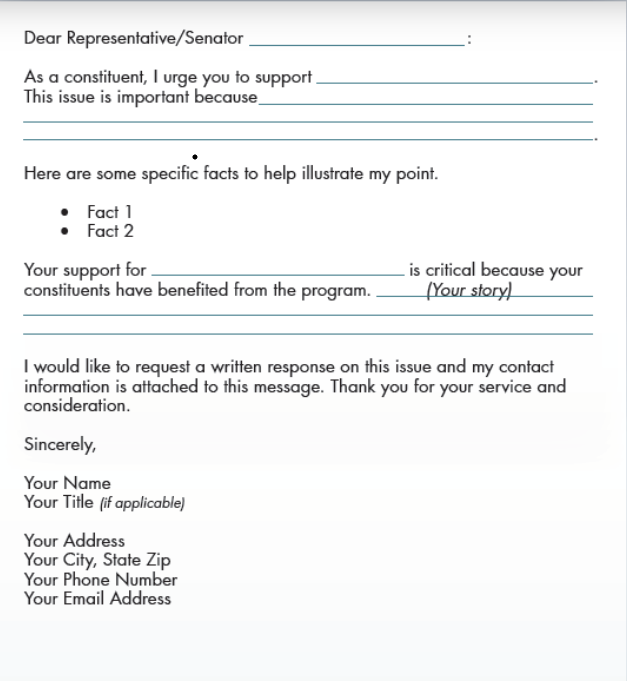 